
Zápis č.4 – SR 2022/2023 - 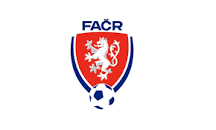 z jednání DK OFS Karviná ze dne 8.9.2022Přítomni: Milan Pěčonka, Vladislav Streit, Bronislav Reli, Marian SvobodaOmluven: Břetislav JavínProgram  1.Došlá pošta- Zápis z jednání STK OFS Karviná č. 5.2.Ostatní- Nadále platí pokračující trest 1 SU nepodmíněně pro Šimona Pietrzyka, ID 05030158,     Slovan Horní Žukov ( OPD ).- Na příští zasedání DK 15.9.2022  je omluven místopředseda DK M. Pěčonka. 3.Rozhodovací činnostOkresní přebor mužiUtkání :                  FK Těrlicko 2022 – MFK Havířov „B“                                Hladký Lukáš, ID 82081338 MFK Havířov BProvinění:              Tělesné napadení, DŘF § 48/1Rozhodnutí DK:     3 SU nepodmíněně od 4.9.2022Poplatek:                150,- KčUtkání :                   Slovan Havířov - SK Horní Suchá „B“                                  Galík Jakub, ID 99020837 SK Horní Suchá „B“Provinění:               Tělesné napadení, DŘF § 48/3Rozhodnutí DK:     6 měsíců nepodmíněně od 4.9.2022 do 15.11.2022 přerušením a od 15.3.2023 do 30.6.2023.Poplatek:                150,- KčUtkání :                  FK Těrlicko 2022 – FK Slovan Záblatí                                Baroň Jakub, ID 97100983 FK Těrlicko 2022Provinění:              Vyloučení pro druhé napomenutí, DŘF § 46/1Rozhodnutí DK:    1 SU nepodmíněně od 7.9.2022Poplatek:                150,- KčZapsal:  Vladislav Streit                                                                                         Schválil:        Milan Pěčonka                                                                                                                                   místopředseda DK OFS Karviná 